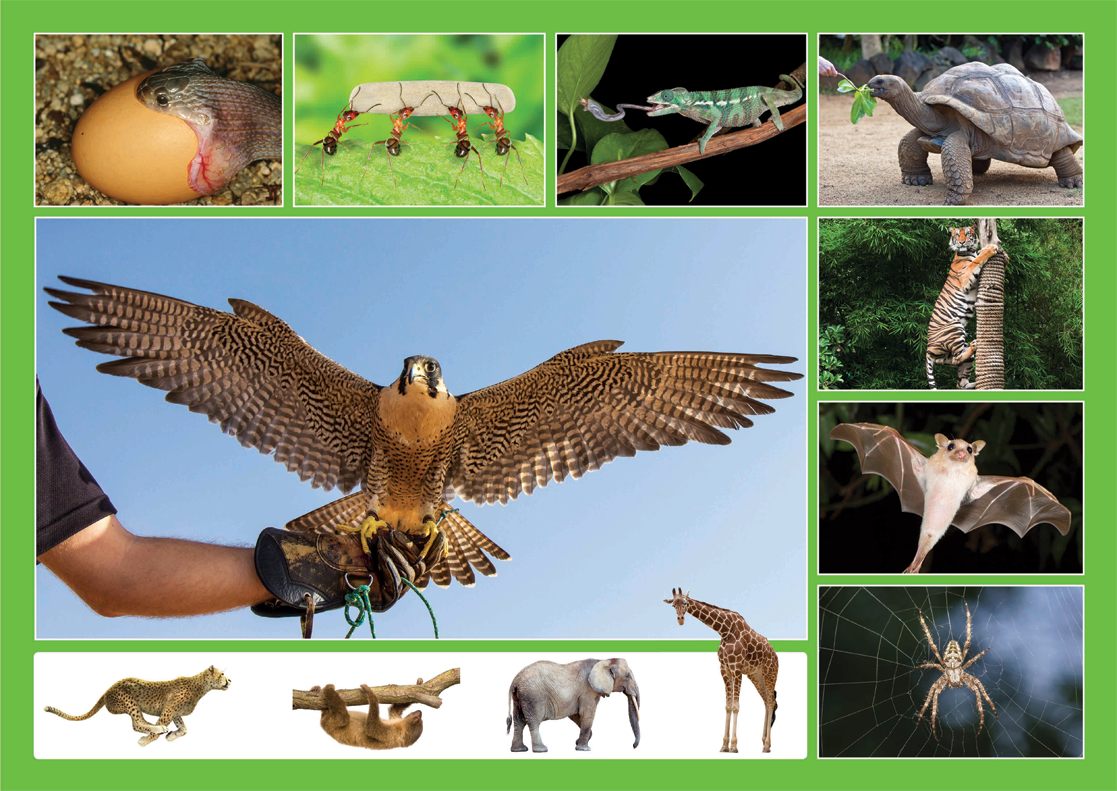 Fortnightly planLesson 1Digital poster LO 1Play either Story mode 1 (starters) or Story mode 2 (flyers) for the class depending on the ability level. Digital poster: Talk and discussion LO 4, 5, 6, 7, 10, 14Go to the Explore mode of the poster. Ask students the following questions:Look at the tortoise in the poster. Describe him? (Encourage the use of colour, size, texture, doing, position words in their description.) Pick another animal and ask for a description. I’m going to describe an animal. Can you name it? (For example, this animal is very large and moves slowly. He has big floppy ears and a long trunk. He is grey.)Can you name the fastest/slowest, tallest/smallest animals?Can you see a stripy animal; a small animal; a large animal; a slow animal; a fast animal; a slimy animal, etc. in the poster?The tiger is up in the tree. Why do you think he is there? What might have happened before/happen after this picture?The cheetah is running. Where do you think he is running to? Why?Get the children to describe an animal. (Encourage the use of colour, size, texture, doing, position words in their description.) Ask the children to sort and classify animals in different ways (for example, wings/no wings, can climb trees/cannot climb trees)  Pair talking task: Guess the animal LO 2, 3First, model the activity for the children. Tell them you are thinking of an animal. Have them ask questions to ascertain information on what the animal is. Questions might include what the animal does, what sounds it makes, what size it is, where it lives, etc. When children think they know, they should ask, ‘Is it a XXXX?’ After they understand the game, they break into small groups or pairs and complete the same activity.  Lesson 2Digital poster: Recap Play either the Story mode 1 (starters) or Story mode 2 (flyers) for the children. Make sure they understand all of the vocabulary.Digital poster LO 8, 9, 13, 14Go to the Question mode of the poster. Listen to each question and discuss the answers with the children briefly. Absurdity activities LO1, 8, 9Present strange situations or oddities about animals that do not exist in the real world. The children’s task is to recognise the impossible or silly situation and comment on what’s wrong with the scenario.The Bat	The bat dived into the water and caught the fish.(What’s silly about this sentence? Do bats live in caves or in the ocean? What seabird, whose name starts with pen_____, likes to catch and eat fish?)The Fierce Tortoise	 The fierce tortoise chased the lion up a tree. 	(What’s silly about this sentence? Is a lion frightened by sheep? Name two animals that climb trees.)The Polar Bear 	The polar bear ate grass under the hot African sun.(What’s silly about this sentence? Where do polar bears normally live? What large animal, whose name starts with el_________, would eat grass in Africa?)The Cow 	The cow climbed the tree and swung from branch to branch. 	 (What’s silly about this sentence? Why can’t a cow climb a tree? Name an animal that has long 	arms and a tail, and is great at climbing trees?)Pair/group work: Draw the animal LO2, 3, 7, 13Print off simple pictures of animals or objects associated with animals. Ask the children to form teams or pairs. One child is the instructor. The aim of the game is for the instructor to call out directions to the team on how to draw their chosen animal/object. For example, A Cat. ‘Draw a large circle. Draw a small circle on top of the large circle. Draw two small triangles for ears on top of the small circle. Draw two round eyes in the small circle. Draw a triangle nose in the small circle. Give the cat three whiskers. Draw a round mouth. Put a tail coming out of the bottom of the big circle.’Lesson 3Digital poster: Who am I? LO 8 and 9Go to the Activity mode of the poster. Click on one of the numbered buttons to hear a statement about one of the animals. The children must guess the animal. Digital poster: Talk and discussion LO 5, 6, 13Go the Explore mode with the children again. Pick an animal and get the children to suggest adjectives describing that animal, verbs to identify what it does, and where it is found. Write these on the board. For example: The children then combine the different elements to make different sentences. For example:  The big old tortoise likes to sleep in his shell every day.The gentle, slow tortoise, plods along in the jungle.Oral report LO 2, 3, 13Divide the children into pairs or groups. Have them take turns to deliver an oral report on their favourite animal. Encourage the use of appropriate adjectives and verbs as per the previous activity. Lesson 4Digital poster LO 6Go to the Label mode of the poster. Review the vocabulary. Have students take turns dragging the labels onto the correct position in the poster.Digital poster: Eletelephony LO 12Go to the Poem mode of the poster and play the poem.EletelephonyOnce there was an elephant,Who tried to use the telephant—No! No! I mean an elephone,Who tried to use the telephone—(Dear me! I am not certain quiteThat even now I’ve got it right.)Howe’er it was, he got his trunk,Entangled in the telephunk;The more he tried to get it free,The louder buzzed the telephee—(I fear I’d better drop the song,Of elephop and telephong!)By Laura Elizabeth RichardsRhyming words LO 2, 3, 12Display the text of the poem. Have a volunteer read the poem aloud. Encourage the other children to listen carefully for the rhyming words. Have volunteers underline or highlight the rhyming words in the first two lines, the second two lines, etc. Have the children read all the underlined words aloud, noting that for each sensible word, there is a rhyming non-sense word in the pair. Explain this is a nonsense poem. Divide the children into pairs. Ask them to orally make up their own nonsense poem on any animal and then perform for the class. Each poem should be no more than 4–5 lines. Class1st ClassThemeAnimalsUnit4SubthemeAmazing animals                VocabularyTier 1 examples: cheetah, giraffe, tortoise, etc.Tier 2 examples: unique, ability, speciesTier 3 examples: echolocation, predator, preyTier 1 examples: cheetah, giraffe, tortoise, etc.Tier 2 examples: unique, ability, speciesTier 3 examples: echolocation, predator, preyTier 1 examples: cheetah, giraffe, tortoise, etc.Tier 2 examples: unique, ability, speciesTier 3 examples: echolocation, predator, preyElementLearning OutcomeLearning Objective (The child will be enabled to…)Learning Objective (The child will be enabled to…)CommunicationLO1 Listen to new informationListen to new informationCommunicationLO2, LO3Initiate and take turns in conversations on the theme of Amazing Animals. Work in pairs/groups, using gestures, expressions and signs where appropriate.Initiate and take turns in conversations on the theme of Amazing Animals. Work in pairs/groups, using gestures, expressions and signs where appropriate.UnderstandingLO4Use tenses correctly in more complex sentences.Use less common adjectives, qualifiers and connectives.Use tenses correctly in more complex sentences.Use less common adjectives, qualifiers and connectives.UnderstandingLO5, LO6Acquire and understand new vocabulary and phrases from a factual oral text about animals.Understand and use nouns, adjectives, verbs and adverbs to describe animals (e.g. tiger, striped, roar, quickly).Understand and use specific language for spatial and location contexts (e.g. up in the tree, on a branch, in the sea, etc.)  Acquire and understand new vocabulary and phrases from a factual oral text about animals.Understand and use nouns, adjectives, verbs and adverbs to describe animals (e.g. tiger, striped, roar, quickly).Understand and use specific language for spatial and location contexts (e.g. up in the tree, on a branch, in the sea, etc.)  UnderstandingLO7Ask and respond to a range of questions about animals.Respond to a series of instructions in order to draw an animal.Ask and respond to a range of questions about animals.Respond to a series of instructions in order to draw an animal.UnderstandingLO8, LO9Use open and closed questions and elaborate on answers.Use open and closed questions and elaborate on answers.UnderstandingLO10Name and categorise different animals.Name and categorise different animals.Exploring and usingLO12Listen and respond to the poem ‘Eletelephony’ and explore the creative aspects of language.Listen and respond to the poem ‘Eletelephony’ and explore the creative aspects of language.Exploring and usingLO13Deliver an oral report on an amazing animal.Give instructions on how to draw an animal.Justify their response to a question.Deliver an oral report on an amazing animal.Give instructions on how to draw an animal.Justify their response to a question.Exploring and usingLO14Describe and explain actions and events. Give reasons for a predicted outcome. Describe and explain actions and events. Give reasons for a predicted outcome. Lesson 1Digital poster (Story mode) Digital poster (Explore mode) – talk and discussion Pair talking task – Guess the animalLesson 3Digital poster (Activity mode) – Who am I?Digital poster (Explore mode) – talk and discussionOral reportLesson 2Digital poster – recapDigital poster (Question mode) Absurdity activitiesPair/Group work – Draw the animalLesson 4Digital poster (Label mode) Digital poster (Poem mode) – Eletelephony Rhyming wordsQ1.What is the snake eating?Q2.What is the tortoise eating?Q3.Where is the tiger?Q4.Why is the peregrine falcon amazing?Q5.How long does a giant tortoise live?Q6.What is the tallest animal in the world?Q7.How are snakes able to swallow such large things?Q8.What do you think a giant tortoise does to protect itself from a predator?Q9.Do you think it’s a good idea to climb a tree to escape from a tiger?Q10.If you could be any one of the animals on this poster for one day, which one would you be? Why?Animal		AdjectiveVerbPlacesTortoisebigslowgentleoldplodeats leavessleepsjunglewaterin its shell